ARCIDIOCESI DI MILANOPARROCCHIA __________________Indirizzo ___________________________________________________________________________________Comune ______________________________  Cap ____________ 	   Provincia   __________________________CERTIFICATO DI BATTESIMO (per uso consentito) Consta dal Registro dei Battesimi conservato in questo archivio parrocchiale ( anno    	 vol. 	 	pag./tav. 	         	 num.           	)     che: 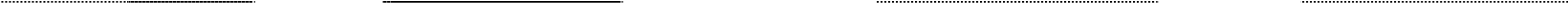 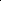 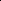 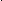 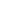 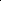 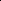 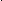 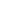 figlia/o di __________________________________  e di  ____________________________________________ 	 nata/o a _______________________________________________________   	 il   ________________________ 	      è stata/o battezzata/o in questa Parrocchia,  il giorno _______  mese di __________________  anno __________ 	 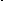 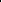 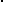 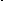 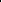 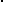 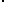 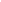 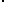 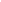 VISTO PER LA LEGALIZZAZIONE DELLA FIRMA Milano, il ..........................................  	 	 	 	 	 	 	     L. S.  	          IL  CANCELLIERE  	 	 	 	 	 	 	 	 	....................................................................... In fede Luogo e data L. S. IL PARROCO 